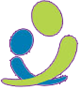 Cheshire East Information Advice and SupportCEIASInformation SessionAnnual Reviews and Choosing a school with an EHCPCheshire East Information Advice and Support Service are holding an online parent and carers Information session on Thursday 28th September between 10am and 11.30 am. This will focus on the Annual Review process for Education Health and Care Plans and the process of choosing a setting.                   This is an online event via Microsoft TeamsTo book a place on this coffee morning please contact us via Email: ceias@cheshireeast.gov.ukTel: 0300 123 5166Leave a message or email your name and contact details and we will add you to our booking list.We will send you a link to join online a couple of days before the event.Many ThanksThe CEIAS Team